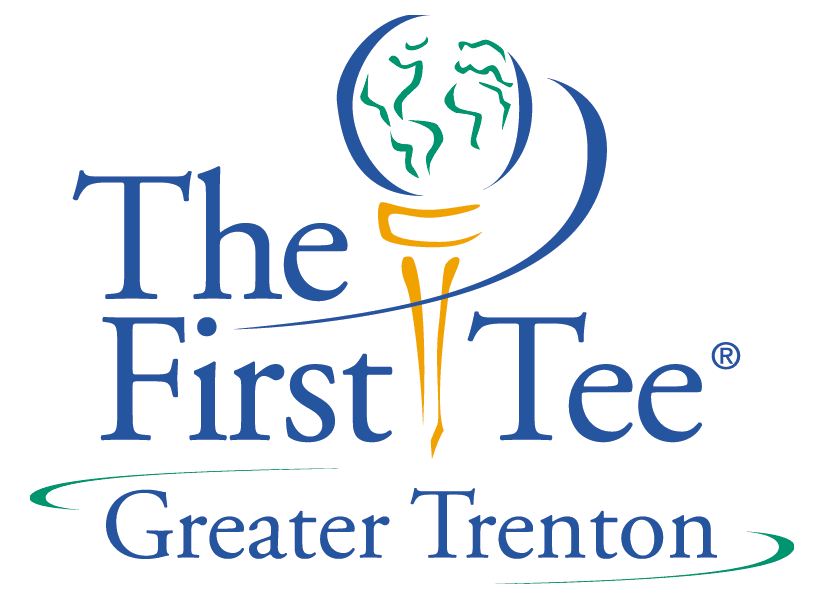 Volunteer FormName:________________________________________________________________________Address:_______________________________________________________________________Zip:__________ Home Phone:_________________Mobile Phone:________________________Are you a returning mentor or past participant:___________________Life Skills & Golf Experience:__________________________________________________________________________________________________________________________________________________Other Special Skills, Training & Hobbies:_____________________________________________________________________________________________________________________________________________________Community Afflilations:___________________________________________________________________________________________________________________________________________________Previous Volunteer Experience:__________________________________________________________________________________________________________________________________________________Have you been convicted of a crime:______________________If yes, please explain:____________________________________________________________I certify that the answers given by me to all questions on this application and any attachments are, to the best of my knowledge and belief, true and correct and that I have not knowingly withheld any pertinent facts or circumstances. I understand that any omission or misrepresentation of fact in this application may result in refusal of or separation from volunteer service upon discovery thereof.Signature:_________________________________________________Date:______________